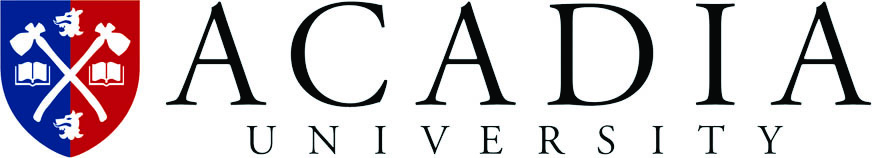 The VEMCO ENTRANCE SCHOLARSHIPS IN BUSINESS are awarded annually to two students entering the Bachelor of Business Administration degree program and who have participated in extra-curricular activity.  At least one recipient will be a Nova Scotia resident. Preference will be given to the children of VEMCO/AMIRIX Systems Inc. employee’s and those who have demonstrated an entrepreneurial mind-set. The awards are made on recommendation of the Director of the Fred C. Manning School of Business.The scholarships were established in 2010 through the generosity of VEMCO/AMIRIX Systems Inc. in their support of post-secondary education.Acadia Student # (if known):Student Name:Address:City:					Province:			Postal Code:Parent Name (Employee of VEMO/AMIRIX Systems Inc):***On a separate page, please tell us about your entrepreneurial and extracurricular activity and what influence this has had on your choice to study Business Administration at Acadia University.Applicant’s Declaration and ConsentI declare that, to the best of my knowledge, the information provided is an accurate statement.  I understand that providing false information to the Financial Aid Office will result in my application being rejected.  Submission of this application does not guarantee funding.  All applications are conserved on an individual basis. Students will be notified accordingly.I consent to the release of this application information on file with Acadia University, to VEMCO/AMIRIX Systems Inc. for the purpose of confirming if the recipient is eligible for this award.Signature:							DateDeadline to Submit Application: March 15, 2013Financial AidBox 78, 15 University AvenueAcadia UniversityWolfville, NS B4P 2R6